Pořadatel: Spolek Rezeda, V Zahrádkách 391, 267 03 Hudlice, IČ: 22675965Kontakt: E-mail: klub.rezeda@volny.cz Telefon: 606 676 933 (Kristýna Hulová – hlavní vedoucí)733 387 625 (Kateřina Bartošová – zdravotník)Eva Hocká – vedoucí, Gabriela Hrubá – vedoucí, Vojtěch Kopta – vedoucíMísto konání: Penzion U Kopyta, Pavlíčky 15, 472 01 Tuhaň, okr. Česká LípaPro koho je tábor určen:Zejména pro děti mladšího školního věku od 7 do 15 let. Maximální kapacita je 18 dětí. Účastníci od 15 do 18 let mohou jet za výhodných podmínek jako praktikanti.Cena tábora:4.000,- Kč zahrnuje ubytování ve 4 nebo 2 lůžkových pokojích s vlastním sociálním zařízením v 1. patře penzionu, stravování 5 x denně, pitný režim, celodenní program. Kvalifikovaní a zkušení vedoucí pracují jako dobrovolníci bez nároku na finanční odměnu.Záloha ve výši 1.500,- Kč je nevratná a je splatná po odevzdání přihlášky. Bez zaplacené zálohy není možná rezervace pobytu! Doplatek tábora ve výši 2.500,- uhraďte nejpozději v den zahájení tábora hotově nebo na bankovní účet Rezedy: 221580010/0300.Variabilní symbol uveďte stejný u zálohy i doplatku, obdržíte jej e-mailem při potvrzení přihlášky. Děti se mohou v rámci pobytu účastnit jezdeckého výcviku na jízdárně, základní péče o koně (čištění, sedlání) a vyjížděk na koni do přírody pod vedením majitelky a trenérky koní Soni Procházkové. Cena za týden (5 x 60 min. v sedle á 330,- Kč) je 1650,- Kč. Pokud si přejete, aby dítě jezdecký výcvik absolvovalo, předejte nám odpovídající finanční částku v hotovosti při příjezdu dítěte na tábor. Případné nevyježděné peníze Vám budou po skončení tábora vráceny. (Nemusí se uskutečnit všechny lekce z důvodu nepřízně počasí nebo v důsledku zdravotního stavu koní, případně pokud dítě nebude chtít do sedla, nutit jej nebudeme.)Příjezd:Doprava vlastní. Příjezd do penzionu v sobotu 1. 8. 2020 v 15-16 hod. Budeme Vás čekat v areálu penzionu v zahradním altánku naproti hlavnímu vchodu do budovy. Pozdější příjezd prosím předem ohlaste, abychom s Vámi počítali. Kromě natěšeného dítka si prosím připravte účastnický list s podepsaným prohlášením, platné potvrzení od pediatra o zdravotní způsobilosti dítěte, kopii průkazu pojištěnce a peníze na koně v hotovosti, případně také užívané léky v dostatečném množství a s písemnými instrukcemi. Při balení kufru prosím respektujte doporučené vybavení. (Bude zveřejněno s dalšími dokumenty nejpozději měsíc před táborem). Odjezd:Rozloučení s táborem proběhne v duchu společného krátkého setkání rodičů a dětí, v sobotu 8. 8. 2020 v 10 hod. Prosíme, buďte na místě včas, připravíme pro vás s dětmi malé překvapení. Odjezd bude následovat v 10:30 – 11 hodin. V případě, že potřebujete odvézt dítě z tábora jindy, je to samozřejmě možné po předchozí domluvě. Další informace:Pro děti bude připravena celotáborová hra na motivy knihy Geralda Durrella „Mluvící balík“. Není nutné znát knihu předem, ale vřele jí ke čtení dětem doporučujeme. Kromě hodin na jízdárně a péče o koně budou děti trávit čas vycházkami a hrami v přírodě, výtvarnými a dramatickými činnostmi v altánku na čerstvém vzduchu, večer zpíváním s kytarou. V případě nepříznivého počasí disponuje penzion v podkroví velkou hernou plnou hraček a vymalovanou pohádkovými postavami. Celodenně budeme využívat i prostornou jídelnu v přízemí jako společenskou místnost. Penzion máme pronajatý kompletně celý pro potřeby tábora. Dětem sami vaříme nutričně hodnotnou stravu z kvalitních čerstvých surovin. Dietní omezení hlaste předem, ať můžeme připravit alternativy. Bez problémů zajistíme vegetariánskou či bezlepkovou stravu apod.Jeden den (v úterý) pojedeme na celodenní výlet, nebude se konat jezdecká výuka. Pro děti je v penzionu zdarma k dispozici vyhřívaný venkovní bazén s filtrovanou slanou vodou, který budeme využívat za pěkného počasí. Děti se budou koupat vždy za dozoru nejméně dvou vedoucích. Na táboře není návštěvní den, nejezděte proto, prosím, za dětmi na tábor, není-li to nutné. Narušuje se tím program. Přijedete-li bez ohlášení, může se stát, že své dítě ani v táboře nezastihnete (výlet, hra). Naopak je dobré dětem co nejvíce na tábor psát. Nedávejte dětem mobilní telefony. Pokud budete potřebovat s dítětem nutně mluvit, zavolejte vedoucím a my telefon dítěti předáme. Uvnitř budovy není vždy dobrý signál, pokud se nemůžete dovolat, napište prosím SMS a my se Vám co nejdříve ozveme zpět. Děkujeme za pochopení.Těšíme se na shledanou na táboře!    INFORMACE PRO RODIČE„Rezeda U Kopyta 2019“12. letní tábor s koňmi1. 8. – 8. 8. 2020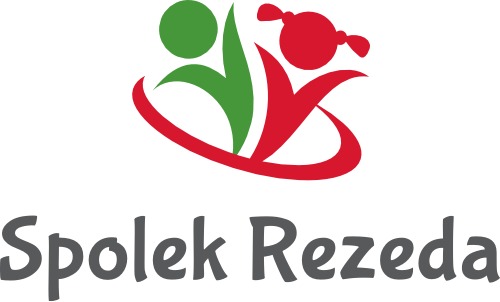 